Всероссийская Федерация Танцевального Спорта и Акробатического  Рок-н-роллаФЕДЕРАЦИЯ ТАНЦЕВАЛЬНОГО СПОРТА ОРЛОВСКОЙ ОБЛАСТИТАНЦЕВАЛЬНЫЙ СПОРТИВНЫЙ КЛУБ «ЖЕМЧУЖИНА» СШОР №1Открытый кубок Орловской области      Турнир категории РС ВЖЕМЧУЖИНА 202213 ноября 20221 ОТДЕЛЕНИЕ2 ОТДЕЛЕНИЕ* Кубок Орловской областиПрезидент ООФТСОО                                                                              Коняшина ЛианаРуководитель ТСК «Жемчужина»                                                            Озерова ИринаМесто проведенияг. Орел, ГРИНН ЦЕНТР (Спортивный комплекс) Кромское шоссе 4ОрганизаторОзерова Ирина, ТСК «Жемчужина»+7 910 203 7542Правила проведенияВ соответствии с правилами ФТСАРРРегистрацияЗа 1,5 часа до начала соревнований, по квалификационным книжкам, медицинским справкам, договорам о страховании несчастных случаев. Окончание регистрации за 30 минут до начала соревнований.Счетная комиссияДаржиев АнатолийЗвукПетроченко АлексейСудья-информаторВолтегирёва ИринаИмидж-студияFocus( прически и макияж) +7 916 096 6234Имидж-студияНаталья   +7 930 771 2800№Возрастная категориякласспрограммапрограммапрограммапрограмманачало1Дети -1До «Е» кл.StLaLa6  танцев15.002Дети -2До «Е» кл.StLaLa6  танцев15.003Юниоры 1+2До «Е» кл.StStLaLa15.004Юниоры 2До «Д» кл.StStLaLa15.005Юниоры 1+2До «Д» кл.8  танцев8  танцев8  танцев8  танцев15.00№Возрастная категориякласспрограммапрограммапрограмманачало6Дети -1                                                   открытыйStLa6 танцев17.007Дети -2                                                    открытыйStLa8 танцев17.008Юниоры 1                                               открытыйSt                                  La                                             St                                  La                                             St                                  La                                             17.009Юниоры  2                                               открытыйSt                                  La                                 St                                  La                                 St                                  La                                 17.0010 Молодежь                                         открытыйSt                                  La                                                 St                                  La                                                 St                                  La                                                 17.0011Юниоры 1+2открытый10 танцев10 танцев10 танцев17:0012 Молодежь открытыйЕвропейская программаAmerican SmoothЕвропейская программаAmerican SmoothЕвропейская программаAmerican Smooth17:0013*ОКОО  Взрослые                                          открытыйSt                                                    La                                                 St                                                    La                                                 St                                                    La                                                 17:00ПРОГРАММА ФЕСТИВАЛЯ*Соревнования в группах  8 -11 проводятся как в спорте высших достижений: отборочные туры, полуфинал, финал.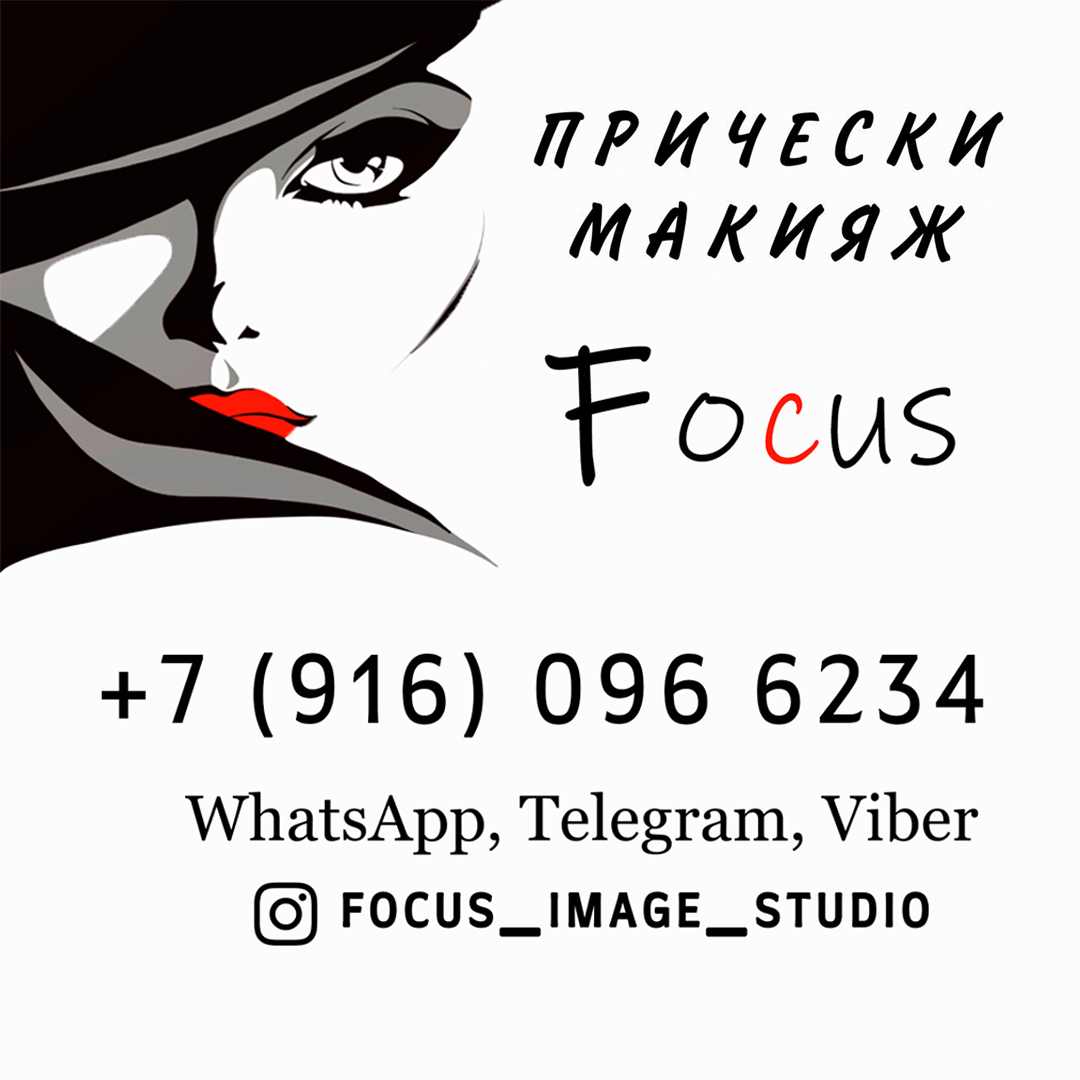 